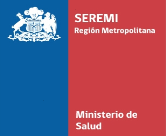 SOLICITUD DE AUTORIZACIÓN DE LABORATORIO DENTALSOLICITUD DE AUTORIZACIÓN DE LABORATORIO DENTALSOLICITUD DE AUTORIZACIÓN DE LABORATORIO DENTALSOLICITUD DE AUTORIZACIÓN DE LABORATORIO DENTALSOLICITUD DE AUTORIZACIÓN DE LABORATORIO DENTALSOLICITUD DE AUTORIZACIÓN DE LABORATORIO DENTALSOLICITUD DE AUTORIZACIÓN DE LABORATORIO DENTALSOLICITUD DE AUTORIZACIÓN DE LABORATORIO DENTALSOLICITUD DE AUTORIZACIÓN DE LABORATORIO DENTALSOLICITUD DE AUTORIZACIÓN DE LABORATORIO DENTALSOLICITUD DE AUTORIZACIÓN DE LABORATORIO DENTALSOLICITUD DE AUTORIZACIÓN DE LABORATORIO DENTALSOLICITUD DE AUTORIZACIÓN DE LABORATORIO DENTALSOLICITUD DE AUTORIZACIÓN DE LABORATORIO DENTALSOLICITUD DE AUTORIZACIÓN DE LABORATORIO DENTALSOLICITUD DE AUTORIZACIÓN DE LABORATORIO DENTALSOLICITUD DE AUTORIZACIÓN DE LABORATORIO DENTALSOLICITUD DE AUTORIZACIÓN DE LABORATORIO DENTALSOLICITUD DE AUTORIZACIÓN DE LABORATORIO DENTALSOLICITUD DE AUTORIZACIÓN DE LABORATORIO DENTALSOLICITUD DE AUTORIZACIÓN DE LABORATORIO DENTALSOLICITUD DE AUTORIZACIÓN DE LABORATORIO DENTALSOLICITUD DE AUTORIZACIÓN DE LABORATORIO DENTALSOLICITUD DE AUTORIZACIÓN DE LABORATORIO DENTALSOLICITUD DE AUTORIZACIÓN DE LABORATORIO DENTALSOLICITUD DE AUTORIZACIÓN DE LABORATORIO DENTAL1. Tipo de solicitud1. Tipo de solicitud1. Tipo de solicitud1. Tipo de solicitud1. Tipo de solicitud1. Tipo de solicitud1. Tipo de solicitud1. Tipo de solicitud1. Tipo de solicitud1. Tipo de solicitud1. Tipo de solicitud1. Tipo de solicitud1. Tipo de solicitud1. Tipo de solicitud1. Tipo de solicitud1. Tipo de solicitud1. Tipo de solicitud1. Tipo de solicitud1. Tipo de solicitud1. Tipo de solicitud1. Tipo de solicitud1. Tipo de solicitud1. Tipo de solicitud1. Tipo de solicitud1. Tipo de solicitud1. Tipo de solicituda) Instalacióna) Instalacióna) Instalacióna) Instalacióna) Instalacióna) Instalacióna) Instalaciónb) Funcionamientob) Funcionamientob) Funcionamientob) Funcionamientob) Funcionamientob) Funcionamientoc) Modificación. Especificar c) Modificación. Especificar c) Modificación. Especificar c) Modificación. Especificar c) Modificación. Especificar c) Modificación. Especificar d) Trasladod) Trasladod) Trasladodesdedesdedesdedesdedesdedesdedesdedesdedesdedesdedesdedesdedesdedesdedesdedesdedesdedesdedesdedesdedesdedesdedesded) Trasladod) Trasladod) Trasladohaciahaciahaciahaciahaciahaciahaciahaciahaciahaciahaciahaciahaciahaciahaciahaciahaciahaciahaciahaciahaciahaciahacia2. Identificación del Establecimiento2. Identificación del Establecimiento2. Identificación del Establecimiento2. Identificación del Establecimiento2. Identificación del Establecimiento2. Identificación del Establecimiento2. Identificación del Establecimiento2. Identificación del Establecimiento2. Identificación del Establecimiento2. Identificación del Establecimiento2. Identificación del Establecimiento2. Identificación del Establecimiento2. Identificación del Establecimiento2. Identificación del Establecimiento2. Identificación del Establecimiento2. Identificación del Establecimiento2. Identificación del Establecimiento2. Identificación del Establecimiento2. Identificación del Establecimiento2. Identificación del Establecimiento2. Identificación del Establecimiento2. Identificación del Establecimiento2. Identificación del Establecimiento2. Identificación del Establecimiento2. Identificación del Establecimiento2. Identificación del EstablecimientoNombre de FantasíaNombre de FantasíaNombre de FantasíaNombre de FantasíaNombre de FantasíaNombre de FantasíaNombre de FantasíaNombre de FantasíaNombre de FantasíaNombre de FantasíaNombre de FantasíaNombre de FantasíaNombre de FantasíaNombre de FantasíaNombre de FantasíaNombre de FantasíaNombre de FantasíaNombre de FantasíaNombre de FantasíaNombre de FantasíaNombre de FantasíaNombre de FantasíaNombre de FantasíaNombre de FantasíaNombre de FantasíaNombre de FantasíaDirección (calle, Nº, local, departamento, villa)                                                                                                      Dirección (calle, Nº, local, departamento, villa)                                                                                                      Dirección (calle, Nº, local, departamento, villa)                                                                                                      Dirección (calle, Nº, local, departamento, villa)                                                                                                      Dirección (calle, Nº, local, departamento, villa)                                                                                                      Dirección (calle, Nº, local, departamento, villa)                                                                                                      Dirección (calle, Nº, local, departamento, villa)                                                                                                      Dirección (calle, Nº, local, departamento, villa)                                                                                                      Dirección (calle, Nº, local, departamento, villa)                                                                                                      Dirección (calle, Nº, local, departamento, villa)                                                                                                      Dirección (calle, Nº, local, departamento, villa)                                                                                                      Dirección (calle, Nº, local, departamento, villa)                                                                                                      Dirección (calle, Nº, local, departamento, villa)                                                                                                      Dirección (calle, Nº, local, departamento, villa)                                                                                                      Dirección (calle, Nº, local, departamento, villa)                                                                                                      Dirección (calle, Nº, local, departamento, villa)                                                                                                      Dirección (calle, Nº, local, departamento, villa)                                                                                                      Dirección (calle, Nº, local, departamento, villa)                                                                                                      ComunaComunaComunaComunaComunaComunaComunaComunaTeléfono fijoTeléfono fijoTeléfono fijoTeléfono fijoTeléfono fijoTeléfono fijoTeléfono fijoTeléfono fijoTeléfono fijoTeléfono fijoTeléfono fijoTeléfono fijoTeléfono fijoTeléfono móvilTeléfono móvilTeléfono móvilTeléfono móvilTeléfono móvilTeléfono móvilTeléfono móvilTeléfono móvilTeléfono móvilTeléfono móvilTeléfono móvilTeléfono móvilTeléfono móvilCorreo electrónicoCorreo electrónicoCorreo electrónicoCorreo electrónicoCorreo electrónicoCorreo electrónicoCorreo electrónicoCorreo electrónicoCorreo electrónicoCorreo electrónicoCorreo electrónicoCorreo electrónicoCorreo electrónicoCorreo electrónicoCorreo electrónicoCorreo electrónicoCorreo electrónicoCorreo electrónicoCorreo electrónicoCorreo electrónicoCorreo electrónicoCorreo electrónicoCorreo electrónicoCorreo electrónicoCorreo electrónicoCorreo electrónico3. Propietario del Establecimiento3. Propietario del Establecimiento3. Propietario del Establecimiento3. Propietario del Establecimiento3. Propietario del Establecimiento3. Propietario del Establecimiento3. Propietario del Establecimiento3. Propietario del Establecimiento3. Propietario del Establecimiento3. Propietario del Establecimiento3. Propietario del Establecimiento3. Propietario del Establecimiento3. Propietario del Establecimiento3. Propietario del Establecimiento3. Propietario del Establecimiento3. Propietario del Establecimiento3. Propietario del Establecimiento3. Propietario del Establecimiento3. Propietario del Establecimiento3. Propietario del Establecimiento3. Propietario del Establecimiento3. Propietario del Establecimiento3. Propietario del Establecimiento3. Propietario del Establecimiento3. Propietario del Establecimiento3. Propietario del EstablecimientoNombre o Razón Social                                                                                      Nombre o Razón Social                                                                                      Nombre o Razón Social                                                                                      Nombre o Razón Social                                                                                      Nombre o Razón Social                                                                                      Nombre o Razón Social                                                                                      Nombre o Razón Social                                                                                      Nombre o Razón Social                                                                                      Nombre o Razón Social                                                                                      Nombre o Razón Social                                                                                      Nombre o Razón Social                                                                                      Nombre o Razón Social                                                                                      Nombre o Razón Social                                                                                      Nombre o Razón Social                                                                                      Nombre o Razón Social                                                                                      Nombre o Razón Social                                                                                      Nombre o Razón Social                                                                                      Nombre o Razón Social                                                                                      RUTRUTRUTRUTRUTRUTRUTRUTDomicilio legal (calle, Nº, local)                                                                                                      Domicilio legal (calle, Nº, local)                                                                                                      Domicilio legal (calle, Nº, local)                                                                                                      Domicilio legal (calle, Nº, local)                                                                                                      Domicilio legal (calle, Nº, local)                                                                                                      Domicilio legal (calle, Nº, local)                                                                                                      Domicilio legal (calle, Nº, local)                                                                                                      Domicilio legal (calle, Nº, local)                                                                                                      Domicilio legal (calle, Nº, local)                                                                                                      Domicilio legal (calle, Nº, local)                                                                                                      Domicilio legal (calle, Nº, local)                                                                                                      Domicilio legal (calle, Nº, local)                                                                                                      Domicilio legal (calle, Nº, local)                                                                                                      Domicilio legal (calle, Nº, local)                                                                                                      Domicilio legal (calle, Nº, local)                                                                                                      Domicilio legal (calle, Nº, local)                                                                                                      Domicilio legal (calle, Nº, local)                                                                                                      Domicilio legal (calle, Nº, local)                                                                                                      ComunaComunaComunaComunaComunaComunaComunaComunaTeléfono fijoTeléfono fijoTeléfono fijoTeléfono fijoTeléfono fijoTeléfono fijoTeléfono fijoTeléfono fijoTeléfono fijoTeléfono fijoTeléfono fijoTeléfono fijoTeléfono fijoTeléfono móvilTeléfono móvilTeléfono móvilTeléfono móvilTeléfono móvilTeléfono móvilTeléfono móvilTeléfono móvilTeléfono móvilTeléfono móvilTeléfono móvilTeléfono móvilTeléfono móvilCorreo electrónicoCorreo electrónicoCorreo electrónicoCorreo electrónicoCorreo electrónicoCorreo electrónicoCorreo electrónicoCorreo electrónicoCorreo electrónicoCorreo electrónicoCorreo electrónicoCorreo electrónicoCorreo electrónicoCorreo electrónicoCorreo electrónicoCorreo electrónicoCorreo electrónicoCorreo electrónicoCorreo electrónicoCorreo electrónicoCorreo electrónicoCorreo electrónicoCorreo electrónicoCorreo electrónicoCorreo electrónicoCorreo electrónico4.Representante Legal del Establecimiento4.Representante Legal del Establecimiento4.Representante Legal del Establecimiento4.Representante Legal del Establecimiento4.Representante Legal del Establecimiento4.Representante Legal del Establecimiento4.Representante Legal del Establecimiento4.Representante Legal del Establecimiento4.Representante Legal del Establecimiento4.Representante Legal del Establecimiento4.Representante Legal del Establecimiento4.Representante Legal del Establecimiento4.Representante Legal del Establecimiento4.Representante Legal del Establecimiento4.Representante Legal del Establecimiento4.Representante Legal del Establecimiento4.Representante Legal del Establecimiento4.Representante Legal del Establecimiento4.Representante Legal del Establecimiento4.Representante Legal del Establecimiento4.Representante Legal del Establecimiento4.Representante Legal del Establecimiento4.Representante Legal del Establecimiento4.Representante Legal del Establecimiento4.Representante Legal del Establecimiento4.Representante Legal del EstablecimientoNombre                                                                                     Nombre                                                                                     Nombre                                                                                     Nombre                                                                                     Nombre                                                                                     Nombre                                                                                     Nombre                                                                                     Nombre                                                                                     Nombre                                                                                     Nombre                                                                                     Nombre                                                                                     Nombre                                                                                     Nombre                                                                                     Nombre                                                                                     Nombre                                                                                     Nombre                                                                                     Nombre                                                                                     Nombre                                                                                     RUN RUN RUN RUN RUN RUN RUN RUN Domicilio legal (calle, Nº, local)                                                                                                     Domicilio legal (calle, Nº, local)                                                                                                     Domicilio legal (calle, Nº, local)                                                                                                     Domicilio legal (calle, Nº, local)                                                                                                     Domicilio legal (calle, Nº, local)                                                                                                     Domicilio legal (calle, Nº, local)                                                                                                     Domicilio legal (calle, Nº, local)                                                                                                     Domicilio legal (calle, Nº, local)                                                                                                     Domicilio legal (calle, Nº, local)                                                                                                     Domicilio legal (calle, Nº, local)                                                                                                     Domicilio legal (calle, Nº, local)                                                                                                     Domicilio legal (calle, Nº, local)                                                                                                     Domicilio legal (calle, Nº, local)                                                                                                     Domicilio legal (calle, Nº, local)                                                                                                     Domicilio legal (calle, Nº, local)                                                                                                     Domicilio legal (calle, Nº, local)                                                                                                     Domicilio legal (calle, Nº, local)                                                                                                     Domicilio legal (calle, Nº, local)                                                                                                     ComunaComunaComunaComunaComunaComunaComunaComunaTeléfono fijoTeléfono fijoTeléfono fijoTeléfono fijoTeléfono fijoTeléfono fijoTeléfono fijoTeléfono fijoTeléfono fijoTeléfono fijoTeléfono fijoTeléfono fijoTeléfono fijoTeléfono móvilTeléfono móvilTeléfono móvilTeléfono móvilTeléfono móvilTeléfono móvilTeléfono móvilTeléfono móvilTeléfono móvilTeléfono móvilTeléfono móvilTeléfono móvilTeléfono móvilCorreo electrónicoCorreo electrónicoCorreo electrónicoCorreo electrónicoCorreo electrónicoCorreo electrónicoCorreo electrónicoCorreo electrónicoCorreo electrónicoCorreo electrónicoCorreo electrónicoCorreo electrónicoCorreo electrónicoCorreo electrónicoCorreo electrónicoCorreo electrónicoCorreo electrónicoCorreo electrónicoCorreo electrónicoCorreo electrónicoCorreo electrónicoCorreo electrónicoCorreo electrónicoCorreo electrónicoCorreo electrónicoCorreo electrónico5. Director Técnico del Establecimiento 5. Director Técnico del Establecimiento 5. Director Técnico del Establecimiento 5. Director Técnico del Establecimiento 5. Director Técnico del Establecimiento 5. Director Técnico del Establecimiento 5. Director Técnico del Establecimiento 5. Director Técnico del Establecimiento 5. Director Técnico del Establecimiento 5. Director Técnico del Establecimiento 5. Director Técnico del Establecimiento 5. Director Técnico del Establecimiento 5. Director Técnico del Establecimiento 5. Director Técnico del Establecimiento 5. Director Técnico del Establecimiento 5. Director Técnico del Establecimiento 5. Director Técnico del Establecimiento 5. Director Técnico del Establecimiento 5. Director Técnico del Establecimiento 5. Director Técnico del Establecimiento 5. Director Técnico del Establecimiento 5. Director Técnico del Establecimiento 5. Director Técnico del Establecimiento 5. Director Técnico del Establecimiento 5. Director Técnico del Establecimiento 5. Director Técnico del Establecimiento Nombre                                                                                     Nombre                                                                                     Nombre                                                                                     Nombre                                                                                     Nombre                                                                                     Nombre                                                                                     Nombre                                                                                     Nombre                                                                                     Nombre                                                                                     Nombre                                                                                     Nombre                                                                                     Nombre                                                                                     Nombre                                                                                     Nombre                                                                                     Nombre                                                                                     Nombre                                                                                     Nombre                                                                                     Nombre                                                                                     RUN RUN RUN RUN RUN RUN RUN RUN ProfesiónProfesiónProfesiónProfesiónProfesiónProfesiónProfesiónProfesiónProfesiónProfesiónProfesiónProfesiónProfesiónProfesiónProfesiónProfesiónProfesiónProfesiónProfesiónProfesiónProfesiónProfesiónProfesiónProfesiónProfesiónProfesiónDomicilio  (calle, Nº, Depto.)                                                                                                      Domicilio  (calle, Nº, Depto.)                                                                                                      Domicilio  (calle, Nº, Depto.)                                                                                                      Domicilio  (calle, Nº, Depto.)                                                                                                      Domicilio  (calle, Nº, Depto.)                                                                                                      Domicilio  (calle, Nº, Depto.)                                                                                                      Domicilio  (calle, Nº, Depto.)                                                                                                      Domicilio  (calle, Nº, Depto.)                                                                                                      Domicilio  (calle, Nº, Depto.)                                                                                                      Domicilio  (calle, Nº, Depto.)                                                                                                      Domicilio  (calle, Nº, Depto.)                                                                                                      Domicilio  (calle, Nº, Depto.)                                                                                                      Domicilio  (calle, Nº, Depto.)                                                                                                      Domicilio  (calle, Nº, Depto.)                                                                                                      Domicilio  (calle, Nº, Depto.)                                                                                                      Domicilio  (calle, Nº, Depto.)                                                                                                      Domicilio  (calle, Nº, Depto.)                                                                                                      Domicilio  (calle, Nº, Depto.)                                                                                                      ComunaComunaComunaComunaComunaComunaComunaComunaTeléfono fijoTeléfono fijoTeléfono fijoTeléfono fijoTeléfono fijoTeléfono fijoTeléfono fijoTeléfono fijoTeléfono fijoTeléfono fijoTeléfono fijoTeléfono fijoTeléfono fijoTeléfono móvilTeléfono móvilTeléfono móvilTeléfono móvilTeléfono móvilTeléfono móvilTeléfono móvilTeléfono móvilTeléfono móvilTeléfono móvilTeléfono móvilTeléfono móvilTeléfono móvilCorreo electrónicoCorreo electrónicoCorreo electrónicoCorreo electrónicoCorreo electrónicoCorreo electrónicoCorreo electrónicoCorreo electrónicoCorreo electrónicoCorreo electrónicoCorreo electrónicoCorreo electrónicoCorreo electrónicoCorreo electrónicoCorreo electrónicoCorreo electrónicoCorreo electrónicoCorreo electrónicoCorreo electrónicoCorreo electrónicoCorreo electrónicoCorreo electrónicoCorreo electrónicoCorreo electrónicoCorreo electrónicoCorreo electrónicoHorario de trabajo (indicar días de trabajo y horario de la jornada)Horario de trabajo (indicar días de trabajo y horario de la jornada)Horario de trabajo (indicar días de trabajo y horario de la jornada)Horario de trabajo (indicar días de trabajo y horario de la jornada)Horario de trabajo (indicar días de trabajo y horario de la jornada)Horario de trabajo (indicar días de trabajo y horario de la jornada)Horario de trabajo (indicar días de trabajo y horario de la jornada)Horario de trabajo (indicar días de trabajo y horario de la jornada)Horario de trabajo (indicar días de trabajo y horario de la jornada)Horario de trabajo (indicar días de trabajo y horario de la jornada)Horario de trabajo (indicar días de trabajo y horario de la jornada)Horario de trabajo (indicar días de trabajo y horario de la jornada)Horario de trabajo (indicar días de trabajo y horario de la jornada)Horario de trabajo (indicar días de trabajo y horario de la jornada)Horario de trabajo (indicar días de trabajo y horario de la jornada)Horario de trabajo (indicar días de trabajo y horario de la jornada)Horario de trabajo (indicar días de trabajo y horario de la jornada)Horario de trabajo (indicar días de trabajo y horario de la jornada)Horario de trabajo (indicar días de trabajo y horario de la jornada)Horario de trabajo (indicar días de trabajo y horario de la jornada)Horario de trabajo (indicar días de trabajo y horario de la jornada)Horario de trabajo (indicar días de trabajo y horario de la jornada)Horario de trabajo (indicar días de trabajo y horario de la jornada)Horario de trabajo (indicar días de trabajo y horario de la jornada)Horario de trabajo (indicar días de trabajo y horario de la jornada)Horario de trabajo (indicar días de trabajo y horario de la jornada)DECLARACIÓN DEL CAPITAL PROPIO INVERTIDODECLARACIÓN DEL CAPITAL PROPIO INVERTIDODECLARACIÓN DEL CAPITAL PROPIO INVERTIDODECLARACIÓN DEL CAPITAL PROPIO INVERTIDODECLARACIÓN DEL CAPITAL PROPIO INVERTIDODECLARACIÓN DEL CAPITAL PROPIO INVERTIDODECLARACIÓN DEL CAPITAL PROPIO INVERTIDODECLARACIÓN DEL CAPITAL PROPIO INVERTIDODECLARACIÓN DEL CAPITAL PROPIO INVERTIDODECLARACIÓN DEL CAPITAL PROPIO INVERTIDODECLARACIÓN DEL CAPITAL PROPIO INVERTIDODECLARACIÓN DEL CAPITAL PROPIO INVERTIDODECLARACIÓN DEL CAPITAL PROPIO INVERTIDODECLARACIÓN DEL CAPITAL PROPIO INVERTIDODECLARACIÓN DEL CAPITAL PROPIO INVERTIDODECLARACIÓN DEL CAPITAL PROPIO INVERTIDODECLARACIÓN DEL CAPITAL PROPIO INVERTIDODECLARACIÓN DEL CAPITAL PROPIO INVERTIDODECLARACIÓN DEL CAPITAL PROPIO INVERTIDODECLARACIÓN DEL CAPITAL PROPIO INVERTIDODECLARACIÓN DEL CAPITAL PROPIO INVERTIDODECLARACIÓN DEL CAPITAL PROPIO INVERTIDODECLARACIÓN DEL CAPITAL PROPIO INVERTIDODECLARACIÓN DEL CAPITAL PROPIO INVERTIDODECLARACIÓN DEL CAPITAL PROPIO INVERTIDODECLARACIÓN DEL CAPITAL PROPIO INVERTIDODECLARO QUE MI CAPITAL PROPIO SE COMPONE DE:DECLARO QUE MI CAPITAL PROPIO SE COMPONE DE:DECLARO QUE MI CAPITAL PROPIO SE COMPONE DE:DECLARO QUE MI CAPITAL PROPIO SE COMPONE DE:DECLARO QUE MI CAPITAL PROPIO SE COMPONE DE:DECLARO QUE MI CAPITAL PROPIO SE COMPONE DE:DECLARO QUE MI CAPITAL PROPIO SE COMPONE DE:DECLARO QUE MI CAPITAL PROPIO SE COMPONE DE:DECLARO QUE MI CAPITAL PROPIO SE COMPONE DE:DECLARO QUE MI CAPITAL PROPIO SE COMPONE DE:DECLARO QUE MI CAPITAL PROPIO SE COMPONE DE:DECLARO QUE MI CAPITAL PROPIO SE COMPONE DE:DECLARO QUE MI CAPITAL PROPIO SE COMPONE DE:DECLARO QUE MI CAPITAL PROPIO SE COMPONE DE:DECLARO QUE MI CAPITAL PROPIO SE COMPONE DE:DECLARO QUE MI CAPITAL PROPIO SE COMPONE DE:DECLARO QUE MI CAPITAL PROPIO SE COMPONE DE:DECLARO QUE MI CAPITAL PROPIO SE COMPONE DE:DECLARO QUE MI CAPITAL PROPIO SE COMPONE DE:DECLARO QUE MI CAPITAL PROPIO SE COMPONE DE:DECLARO QUE MI CAPITAL PROPIO SE COMPONE DE:DECLARO QUE MI CAPITAL PROPIO SE COMPONE DE:DECLARO QUE MI CAPITAL PROPIO SE COMPONE DE:DECLARO QUE MI CAPITAL PROPIO SE COMPONE DE:DECLARO QUE MI CAPITAL PROPIO SE COMPONE DE:DECLARO QUE MI CAPITAL PROPIO SE COMPONE DE:1. Capital de trabajo de la Empresa (Dinero, Materias primas, Mercadería, etc.)1. Capital de trabajo de la Empresa (Dinero, Materias primas, Mercadería, etc.)1. Capital de trabajo de la Empresa (Dinero, Materias primas, Mercadería, etc.)1. Capital de trabajo de la Empresa (Dinero, Materias primas, Mercadería, etc.)1. Capital de trabajo de la Empresa (Dinero, Materias primas, Mercadería, etc.)1. Capital de trabajo de la Empresa (Dinero, Materias primas, Mercadería, etc.)1. Capital de trabajo de la Empresa (Dinero, Materias primas, Mercadería, etc.)1. Capital de trabajo de la Empresa (Dinero, Materias primas, Mercadería, etc.)1. Capital de trabajo de la Empresa (Dinero, Materias primas, Mercadería, etc.)1. Capital de trabajo de la Empresa (Dinero, Materias primas, Mercadería, etc.)1. Capital de trabajo de la Empresa (Dinero, Materias primas, Mercadería, etc.)1. Capital de trabajo de la Empresa (Dinero, Materias primas, Mercadería, etc.)1. Capital de trabajo de la Empresa (Dinero, Materias primas, Mercadería, etc.)1. Capital de trabajo de la Empresa (Dinero, Materias primas, Mercadería, etc.)1. Capital de trabajo de la Empresa (Dinero, Materias primas, Mercadería, etc.)1. Capital de trabajo de la Empresa (Dinero, Materias primas, Mercadería, etc.)1. Capital de trabajo de la Empresa (Dinero, Materias primas, Mercadería, etc.)1. Capital de trabajo de la Empresa (Dinero, Materias primas, Mercadería, etc.)$$$$$$$$2. Equipos, Maquinarias, Muebles e Instalaciones2. Equipos, Maquinarias, Muebles e Instalaciones2. Equipos, Maquinarias, Muebles e Instalaciones2. Equipos, Maquinarias, Muebles e Instalaciones2. Equipos, Maquinarias, Muebles e Instalaciones2. Equipos, Maquinarias, Muebles e Instalaciones2. Equipos, Maquinarias, Muebles e Instalaciones2. Equipos, Maquinarias, Muebles e Instalaciones2. Equipos, Maquinarias, Muebles e Instalaciones2. Equipos, Maquinarias, Muebles e Instalaciones2. Equipos, Maquinarias, Muebles e Instalaciones2. Equipos, Maquinarias, Muebles e Instalaciones2. Equipos, Maquinarias, Muebles e Instalaciones2. Equipos, Maquinarias, Muebles e Instalaciones2. Equipos, Maquinarias, Muebles e Instalaciones2. Equipos, Maquinarias, Muebles e Instalaciones2. Equipos, Maquinarias, Muebles e Instalaciones2. Equipos, Maquinarias, Muebles e Instalaciones$$$$$$$$TOTAL CAPITAL ( suma punto 1 y 2 )TOTAL CAPITAL ( suma punto 1 y 2 )TOTAL CAPITAL ( suma punto 1 y 2 )TOTAL CAPITAL ( suma punto 1 y 2 )TOTAL CAPITAL ( suma punto 1 y 2 )TOTAL CAPITAL ( suma punto 1 y 2 )TOTAL CAPITAL ( suma punto 1 y 2 )TOTAL CAPITAL ( suma punto 1 y 2 )TOTAL CAPITAL ( suma punto 1 y 2 )TOTAL CAPITAL ( suma punto 1 y 2 )TOTAL CAPITAL ( suma punto 1 y 2 )TOTAL CAPITAL ( suma punto 1 y 2 )TOTAL CAPITAL ( suma punto 1 y 2 )TOTAL CAPITAL ( suma punto 1 y 2 )TOTAL CAPITAL ( suma punto 1 y 2 )TOTAL CAPITAL ( suma punto 1 y 2 )TOTAL CAPITAL ( suma punto 1 y 2 )TOTAL CAPITAL ( suma punto 1 y 2 )$$$$$$$$Adjunta Resolución de exención de pagoAdjunta Resolución de exención de pagoAdjunta Resolución de exención de pagoAdjunta Resolución de exención de pagoAdjunta Resolución de exención de pagoAdjunta Resolución de exención de pagoAdjunta Resolución de exención de pagoAdjunta Resolución de exención de pagoAdjunta Resolución de exención de pagoAdjunta Resolución de exención de pagoAdjunta Resolución de exención de pagoAdjunta Resolución de exención de pagoAdjunta Resolución de exención de pagoAdjunta Resolución de exención de pagoAdjunta Resolución de exención de pagoAdjunta Resolución de exención de pagoAdjunta Resolución de exención de pagoAdjunta Resolución de exención de pagoAdjunta Resolución de exención de pagoAdjunta Resolución de exención de pagoAdjunta Resolución de exención de pagoSINOPor este acto y en la representación que invisto, declaro conocer y aceptar expresamente los requisitos sanitarios y condiciones establecidos en la legislación vigente relativos a la autorización sanitaria y funcionamiento de los laboratorios dentales.Por este acto y en la representación que invisto, declaro conocer y aceptar expresamente los requisitos sanitarios y condiciones establecidos en la legislación vigente relativos a la autorización sanitaria y funcionamiento de los laboratorios dentales.Por este acto y en la representación que invisto, declaro conocer y aceptar expresamente los requisitos sanitarios y condiciones establecidos en la legislación vigente relativos a la autorización sanitaria y funcionamiento de los laboratorios dentales.Por este acto y en la representación que invisto, declaro conocer y aceptar expresamente los requisitos sanitarios y condiciones establecidos en la legislación vigente relativos a la autorización sanitaria y funcionamiento de los laboratorios dentales.Por este acto y en la representación que invisto, declaro conocer y aceptar expresamente los requisitos sanitarios y condiciones establecidos en la legislación vigente relativos a la autorización sanitaria y funcionamiento de los laboratorios dentales.Por este acto y en la representación que invisto, declaro conocer y aceptar expresamente los requisitos sanitarios y condiciones establecidos en la legislación vigente relativos a la autorización sanitaria y funcionamiento de los laboratorios dentales.Por este acto y en la representación que invisto, declaro conocer y aceptar expresamente los requisitos sanitarios y condiciones establecidos en la legislación vigente relativos a la autorización sanitaria y funcionamiento de los laboratorios dentales.Por este acto y en la representación que invisto, declaro conocer y aceptar expresamente los requisitos sanitarios y condiciones establecidos en la legislación vigente relativos a la autorización sanitaria y funcionamiento de los laboratorios dentales.Por este acto y en la representación que invisto, declaro conocer y aceptar expresamente los requisitos sanitarios y condiciones establecidos en la legislación vigente relativos a la autorización sanitaria y funcionamiento de los laboratorios dentales.Por este acto y en la representación que invisto, declaro conocer y aceptar expresamente los requisitos sanitarios y condiciones establecidos en la legislación vigente relativos a la autorización sanitaria y funcionamiento de los laboratorios dentales.Por este acto y en la representación que invisto, declaro conocer y aceptar expresamente los requisitos sanitarios y condiciones establecidos en la legislación vigente relativos a la autorización sanitaria y funcionamiento de los laboratorios dentales.Por este acto y en la representación que invisto, declaro conocer y aceptar expresamente los requisitos sanitarios y condiciones establecidos en la legislación vigente relativos a la autorización sanitaria y funcionamiento de los laboratorios dentales.Por este acto y en la representación que invisto, declaro conocer y aceptar expresamente los requisitos sanitarios y condiciones establecidos en la legislación vigente relativos a la autorización sanitaria y funcionamiento de los laboratorios dentales.Por este acto y en la representación que invisto, declaro conocer y aceptar expresamente los requisitos sanitarios y condiciones establecidos en la legislación vigente relativos a la autorización sanitaria y funcionamiento de los laboratorios dentales.Por este acto y en la representación que invisto, declaro conocer y aceptar expresamente los requisitos sanitarios y condiciones establecidos en la legislación vigente relativos a la autorización sanitaria y funcionamiento de los laboratorios dentales.Por este acto y en la representación que invisto, declaro conocer y aceptar expresamente los requisitos sanitarios y condiciones establecidos en la legislación vigente relativos a la autorización sanitaria y funcionamiento de los laboratorios dentales.Por este acto y en la representación que invisto, declaro conocer y aceptar expresamente los requisitos sanitarios y condiciones establecidos en la legislación vigente relativos a la autorización sanitaria y funcionamiento de los laboratorios dentales.Por este acto y en la representación que invisto, declaro conocer y aceptar expresamente los requisitos sanitarios y condiciones establecidos en la legislación vigente relativos a la autorización sanitaria y funcionamiento de los laboratorios dentales.Por este acto y en la representación que invisto, declaro conocer y aceptar expresamente los requisitos sanitarios y condiciones establecidos en la legislación vigente relativos a la autorización sanitaria y funcionamiento de los laboratorios dentales.Por este acto y en la representación que invisto, declaro conocer y aceptar expresamente los requisitos sanitarios y condiciones establecidos en la legislación vigente relativos a la autorización sanitaria y funcionamiento de los laboratorios dentales.Por este acto y en la representación que invisto, declaro conocer y aceptar expresamente los requisitos sanitarios y condiciones establecidos en la legislación vigente relativos a la autorización sanitaria y funcionamiento de los laboratorios dentales.Por este acto y en la representación que invisto, declaro conocer y aceptar expresamente los requisitos sanitarios y condiciones establecidos en la legislación vigente relativos a la autorización sanitaria y funcionamiento de los laboratorios dentales.Por este acto y en la representación que invisto, declaro conocer y aceptar expresamente los requisitos sanitarios y condiciones establecidos en la legislación vigente relativos a la autorización sanitaria y funcionamiento de los laboratorios dentales.Por este acto y en la representación que invisto, declaro conocer y aceptar expresamente los requisitos sanitarios y condiciones establecidos en la legislación vigente relativos a la autorización sanitaria y funcionamiento de los laboratorios dentales.Por este acto y en la representación que invisto, declaro conocer y aceptar expresamente los requisitos sanitarios y condiciones establecidos en la legislación vigente relativos a la autorización sanitaria y funcionamiento de los laboratorios dentales.Por este acto y en la representación que invisto, declaro conocer y aceptar expresamente los requisitos sanitarios y condiciones establecidos en la legislación vigente relativos a la autorización sanitaria y funcionamiento de los laboratorios dentales.NOMBRE(S) Y FIRMA(S) REPRESENTANTE LEGAL O PROPIETARIONOMBRE(S) Y FIRMA(S) REPRESENTANTE LEGAL O PROPIETARIONOMBRE(S) Y FIRMA(S) REPRESENTANTE LEGAL O PROPIETARIONOMBRE(S) Y FIRMA(S) REPRESENTANTE LEGAL O PROPIETARIONOMBRE(S) Y FIRMA(S) REPRESENTANTE LEGAL O PROPIETARIONOMBRE(S) Y FIRMA(S) REPRESENTANTE LEGAL O PROPIETARIONOMBRE(S) Y FIRMA(S) REPRESENTANTE LEGAL O PROPIETARIONOMBRE(S) Y FIRMA(S) REPRESENTANTE LEGAL O PROPIETARIONOMBRE(S) Y FIRMA(S) REPRESENTANTE LEGAL O PROPIETARIONOMBRE(S) Y FIRMA(S) REPRESENTANTE LEGAL O PROPIETARIONOMBRE(S) Y FIRMA(S) REPRESENTANTE LEGAL O PROPIETARIONOMBRE(S) Y FIRMA(S) REPRESENTANTE LEGAL O PROPIETARIONOMBRE(S) Y FIRMA(S) REPRESENTANTE LEGAL O PROPIETARIONOMBRE(S) Y FIRMA(S) REPRESENTANTE LEGAL O PROPIETARIONOMBRE(S) Y FIRMA(S) REPRESENTANTE LEGAL O PROPIETARIONOMBRE(S) Y FIRMA(S) REPRESENTANTE LEGAL O PROPIETARIONOMBRE(S) Y FIRMA(S) REPRESENTANTE LEGAL O PROPIETARIONOMBRE(S) Y FIRMA(S) REPRESENTANTE LEGAL O PROPIETARIONOMBRE(S) Y FIRMA(S) REPRESENTANTE LEGAL O PROPIETARIONOMBRE(S) Y FIRMA(S) REPRESENTANTE LEGAL O PROPIETARIONOMBRE(S) Y FIRMA(S) REPRESENTANTE LEGAL O PROPIETARIONOMBRE(S) Y FIRMA(S) REPRESENTANTE LEGAL O PROPIETARIONOMBRE(S) Y FIRMA(S) REPRESENTANTE LEGAL O PROPIETARIONOMBRE(S) Y FIRMA(S) REPRESENTANTE LEGAL O PROPIETARIONOMBRE(S) Y FIRMA(S) REPRESENTANTE LEGAL O PROPIETARIONOMBRE(S) Y FIRMA(S) REPRESENTANTE LEGAL O PROPIETARIONota: Posteriormente a su recepción, los antecedentes serán sometidos a una revisión exhaustiva  por lo que podría requerirse la presentación de nuevos antecedentes o complementación de los ya presentadosNota: Posteriormente a su recepción, los antecedentes serán sometidos a una revisión exhaustiva  por lo que podría requerirse la presentación de nuevos antecedentes o complementación de los ya presentadosNota: Posteriormente a su recepción, los antecedentes serán sometidos a una revisión exhaustiva  por lo que podría requerirse la presentación de nuevos antecedentes o complementación de los ya presentadosNota: Posteriormente a su recepción, los antecedentes serán sometidos a una revisión exhaustiva  por lo que podría requerirse la presentación de nuevos antecedentes o complementación de los ya presentadosNota: Posteriormente a su recepción, los antecedentes serán sometidos a una revisión exhaustiva  por lo que podría requerirse la presentación de nuevos antecedentes o complementación de los ya presentadosNota: Posteriormente a su recepción, los antecedentes serán sometidos a una revisión exhaustiva  por lo que podría requerirse la presentación de nuevos antecedentes o complementación de los ya presentadosNota: Posteriormente a su recepción, los antecedentes serán sometidos a una revisión exhaustiva  por lo que podría requerirse la presentación de nuevos antecedentes o complementación de los ya presentadosNota: Posteriormente a su recepción, los antecedentes serán sometidos a una revisión exhaustiva  por lo que podría requerirse la presentación de nuevos antecedentes o complementación de los ya presentadosNota: Posteriormente a su recepción, los antecedentes serán sometidos a una revisión exhaustiva  por lo que podría requerirse la presentación de nuevos antecedentes o complementación de los ya presentadosNota: Posteriormente a su recepción, los antecedentes serán sometidos a una revisión exhaustiva  por lo que podría requerirse la presentación de nuevos antecedentes o complementación de los ya presentadosNota: Posteriormente a su recepción, los antecedentes serán sometidos a una revisión exhaustiva  por lo que podría requerirse la presentación de nuevos antecedentes o complementación de los ya presentadosNota: Posteriormente a su recepción, los antecedentes serán sometidos a una revisión exhaustiva  por lo que podría requerirse la presentación de nuevos antecedentes o complementación de los ya presentadosNota: Posteriormente a su recepción, los antecedentes serán sometidos a una revisión exhaustiva  por lo que podría requerirse la presentación de nuevos antecedentes o complementación de los ya presentadosNota: Posteriormente a su recepción, los antecedentes serán sometidos a una revisión exhaustiva  por lo que podría requerirse la presentación de nuevos antecedentes o complementación de los ya presentadosNota: Posteriormente a su recepción, los antecedentes serán sometidos a una revisión exhaustiva  por lo que podría requerirse la presentación de nuevos antecedentes o complementación de los ya presentadosNota: Posteriormente a su recepción, los antecedentes serán sometidos a una revisión exhaustiva  por lo que podría requerirse la presentación de nuevos antecedentes o complementación de los ya presentadosNota: Posteriormente a su recepción, los antecedentes serán sometidos a una revisión exhaustiva  por lo que podría requerirse la presentación de nuevos antecedentes o complementación de los ya presentadosNota: Posteriormente a su recepción, los antecedentes serán sometidos a una revisión exhaustiva  por lo que podría requerirse la presentación de nuevos antecedentes o complementación de los ya presentadosNota: Posteriormente a su recepción, los antecedentes serán sometidos a una revisión exhaustiva  por lo que podría requerirse la presentación de nuevos antecedentes o complementación de los ya presentadosNota: Posteriormente a su recepción, los antecedentes serán sometidos a una revisión exhaustiva  por lo que podría requerirse la presentación de nuevos antecedentes o complementación de los ya presentadosNota: Posteriormente a su recepción, los antecedentes serán sometidos a una revisión exhaustiva  por lo que podría requerirse la presentación de nuevos antecedentes o complementación de los ya presentadosNota: Posteriormente a su recepción, los antecedentes serán sometidos a una revisión exhaustiva  por lo que podría requerirse la presentación de nuevos antecedentes o complementación de los ya presentadosNota: Posteriormente a su recepción, los antecedentes serán sometidos a una revisión exhaustiva  por lo que podría requerirse la presentación de nuevos antecedentes o complementación de los ya presentadosNota: Posteriormente a su recepción, los antecedentes serán sometidos a una revisión exhaustiva  por lo que podría requerirse la presentación de nuevos antecedentes o complementación de los ya presentadosNota: Posteriormente a su recepción, los antecedentes serán sometidos a una revisión exhaustiva  por lo que podría requerirse la presentación de nuevos antecedentes o complementación de los ya presentadosNota: Posteriormente a su recepción, los antecedentes serán sometidos a una revisión exhaustiva  por lo que podría requerirse la presentación de nuevos antecedentes o complementación de los ya presentadosDOCUMENTOS A ADJUNTAR A LA SOLICITUD DOCUMENTOS A ADJUNTAR A LA SOLICITUD DOCUMENTOS A ADJUNTAR A LA SOLICITUD DOCUMENTOS A ADJUNTAR A LA SOLICITUD DOCUMENTOS A ADJUNTAR A LA SOLICITUD DOCUMENTOS A ADJUNTAR A LA SOLICITUD DOCUMENTODOCUMENTODOCUMENTODOCUMENTOVºBº ATENCUÓN USUARIOSVºBº FORMALIZACIÓNi Documentos que acrediten la propiedad del inmueble o los derechos a utilizarlo (contrato de arriendo, comodato, cesión de derecho u otro). Documentos que acrediten la propiedad del inmueble o los derechos a utilizarlo (contrato de arriendo, comodato, cesión de derecho u otro). Documentos que acrediten la propiedad del inmueble o los derechos a utilizarlo (contrato de arriendo, comodato, cesión de derecho u otro).ii Escritura pública de Constitución de Sociedad, completa (Protocolización del  Extracto y Publicación en el Diario Oficial, Fotocopia del RUT de la empresa).  Escritura pública de Constitución de Sociedad, completa (Protocolización del  Extracto y Publicación en el Diario Oficial, Fotocopia del RUT de la empresa).  Escritura pública de Constitución de Sociedad, completa (Protocolización del  Extracto y Publicación en el Diario Oficial, Fotocopia del RUT de la empresa). iiSi se trata de sociedad anónima, debe adjuntar la sesión de directorio que designa al representante legalFotocopia simple de la cedula de identidad del representante legal.Si se trata de sociedad anónima, debe adjuntar la sesión de directorio que designa al representante legalFotocopia simple de la cedula de identidad del representante legal.Si se trata de sociedad anónima, debe adjuntar la sesión de directorio que designa al representante legalFotocopia simple de la cedula de identidad del representante legal.iiiPlano de arquitectura en escala 1:50 o  croquis  del inmueble, que indique la distribución funcional de las dependencias.Plano de arquitectura en escala 1:50 o  croquis  del inmueble, que indique la distribución funcional de las dependencias.Plano de arquitectura en escala 1:50 o  croquis  del inmueble, que indique la distribución funcional de las dependencias.ivCopia de los planos o certificados de las instalaciones de electricidad, gas y agua potable visados por las autoridades competentes: certificados TE1 (electricidad) y TC3 y/o TC6 (gas) de la Superintendencia de Electricidad y Combustibles (SEC) y certificado de conexiones de agua existentes emitido por la empresa sanitaria.Copia de los planos o certificados de las instalaciones de electricidad, gas y agua potable visados por las autoridades competentes: certificados TE1 (electricidad) y TC3 y/o TC6 (gas) de la Superintendencia de Electricidad y Combustibles (SEC) y certificado de conexiones de agua existentes emitido por la empresa sanitaria.Copia de los planos o certificados de las instalaciones de electricidad, gas y agua potable visados por las autoridades competentes: certificados TE1 (electricidad) y TC3 y/o TC6 (gas) de la Superintendencia de Electricidad y Combustibles (SEC) y certificado de conexiones de agua existentes emitido por la empresa sanitaria.vCarta del Director Técnico  del establecimiento, asumiendo como tal, indicando su horario de trabajo adjuntar título en original o fotocopia legalizada o certificado de inscripción en el registro de la Superintendencia de Salud.Carta del Director Técnico  del establecimiento, asumiendo como tal, indicando su horario de trabajo adjuntar título en original o fotocopia legalizada o certificado de inscripción en el registro de la Superintendencia de Salud.Carta del Director Técnico  del establecimiento, asumiendo como tal, indicando su horario de trabajo adjuntar título en original o fotocopia legalizada o certificado de inscripción en el registro de la Superintendencia de Salud.viAceptación escrita de quien reemplace o subrogue ausencias del Director Técnico del establecimiento, indicando horario de trabajo en el laboratorio. Adjuntar título en original o fotocopia legalizada o certificado de inscripción en el registro de la Superintendencia de Salud.Aceptación escrita de quien reemplace o subrogue ausencias del Director Técnico del establecimiento, indicando horario de trabajo en el laboratorio. Adjuntar título en original o fotocopia legalizada o certificado de inscripción en el registro de la Superintendencia de Salud.Aceptación escrita de quien reemplace o subrogue ausencias del Director Técnico del establecimiento, indicando horario de trabajo en el laboratorio. Adjuntar título en original o fotocopia legalizada o certificado de inscripción en el registro de la Superintendencia de Salud.viiListado de dotación del personal con sus respectivos RUN, certificación de su calidad profesional y horario de trabajo que desempeñaránListado de dotación del personal con sus respectivos RUN, certificación de su calidad profesional y horario de trabajo que desempeñaránListado de dotación del personal con sus respectivos RUN, certificación de su calidad profesional y horario de trabajo que desempeñaránviiiListado de prestaciones  o procedimientos que se efectuarán en el establecimiento.Listado de prestaciones  o procedimientos que se efectuarán en el establecimiento.Listado de prestaciones  o procedimientos que se efectuarán en el establecimiento.ixConvenios con terceros si algún servicio será externalizado Convenios con terceros si algún servicio será externalizado Convenios con terceros si algún servicio será externalizado xListado de equipos con que contará el establecimiento (de acuerdo al ejemplo de esquema que se indica más adelante).                                                                                              Listado de equipos con que contará el establecimiento (de acuerdo al ejemplo de esquema que se indica más adelante).                                                                                              Listado de equipos con que contará el establecimiento (de acuerdo al ejemplo de esquema que se indica más adelante).                                                                                              xiListado de dependencias con que contará el establecimiento. Las áreas señaladas deben estar consideradas en el croquis o plano presentado.Listado de dependencias con que contará el establecimiento. Las áreas señaladas deben estar consideradas en el croquis o plano presentado.Listado de dependencias con que contará el establecimiento. Las áreas señaladas deben estar consideradas en el croquis o plano presentado.xiiComprobante de pago del arancel correspondiente o Resolución de exención de pago (establecimientos públicos) Comprobante de pago del arancel correspondiente o Resolución de exención de pago (establecimientos públicos) Comprobante de pago del arancel correspondiente o Resolución de exención de pago (establecimientos públicos) EJEMPLO DE ESQUEMA PARA PRESENTAR LA NOMINA DEL PERSONALEJEMPLO DE ESQUEMA PARA PRESENTAR LA NOMINA DEL PERSONALEJEMPLO DE ESQUEMA PARA PRESENTAR LA NOMINA DEL PERSONALEJEMPLO DE ESQUEMA PARA PRESENTAR LA NOMINA DEL PERSONALEJEMPLO DE ESQUEMA PARA PRESENTAR LA NOMINA DEL PERSONALEJEMPLO DE ESQUEMA PARA PRESENTAR LA NOMINA DEL PERSONAL1.Nombre1.Profesión1.RUN1.Días de trabajo1.Horario de trabajoEJEMPLO DE ESQUEMA PARA PRESENTAR EL EQUIPAMIENTO Y EL INSTRUMENTALEJEMPLO DE ESQUEMA PARA PRESENTAR EL EQUIPAMIENTO Y EL INSTRUMENTALEJEMPLO DE ESQUEMA PARA PRESENTAR EL EQUIPAMIENTO Y EL INSTRUMENTALEJEMPLO DE ESQUEMA PARA PRESENTAR EL EQUIPAMIENTO Y EL INSTRUMENTALEJEMPLO DE ESQUEMA PARA PRESENTAR EL EQUIPAMIENTO Y EL INSTRUMENTALEJEMPLO DE ESQUEMA PARA PRESENTAR EL EQUIPAMIENTO Y EL INSTRUMENTAL2.EquipoEquipo2.MarcaMarca2.ModeloModelo2.FunciónFunciónINSTRUCTIVO PARA LLENAR EL FORMULARIOINSTRUCTIVO PARA LLENAR EL FORMULARIOPara facilitar el proceso de autorización sanitaria que usted requiere, es necesario que llene el presente formulario en todos sus ítems  y que adjunte toda la documentación requerida.Para facilitar el proceso de autorización sanitaria que usted requiere, es necesario que llene el presente formulario en todos sus ítems  y que adjunte toda la documentación requerida.La documentación puede presentarse en original o fotocopia legalizada ante notario.  Esta documentación no será devueltaLa documentación puede presentarse en original o fotocopia legalizada ante notario.  Esta documentación no será devueltaPuede acompañar fotocopia simple de los documentos originales o de fotocopias notariales  y exhibir los originales para que sean contrastados y validados por un funcionario de esta Secretaría.  En este caso, los documentos originales serán devueltos inmediatamente.Puede acompañar fotocopia simple de los documentos originales o de fotocopias notariales  y exhibir los originales para que sean contrastados y validados por un funcionario de esta Secretaría.  En este caso, los documentos originales serán devueltos inmediatamente.1. Identifique  el tipo de solicitud que está presentando:a) Instalación: corresponde a la autorización de la planta física del laboratorio. Puede solicitar simultáneamente la autorización de funcionamientob) Funcionamiento: para otorgar esta autorización es necesario presentar el personal que se desempeñará en el laboratorio.c) Modificación. Especifique si corresponde a ampliación o disminución de la planta física; reubicación dentro del mismo establecimiento de una o más unidades; ampliación o disminución de campos de acción  d) Traslado: corresponde al cambio de dirección del establecimiento desde la ubicación donde se autorizó hacia la nueva ubicación.2. Identificación del Establecimiento:Nombre de Fantasía: Corresponde al nombre con que se da a conocer al públicoDirección: anotar la dirección completa del establecimiento e indicar la comuna3. Propietario: corresponde al nombre si se trata de una persona natural y a la razón social si se trata de una persona jurídica.4. Representante Legal del Establecimiento corresponde a la persona que representa legalmente a la empresa propietaria,. Esta sección del formulario no se debe llenar si el propietario es una persona natural.5. Director Técnico: Identifique al profesional que ejercerá la dirección técnica del establecimiento